Họ và tên học sinh :..................................................... Số báo danh : ...................Câu 1. Cho hàm số y = f (x ) có bảng biến thiên như sau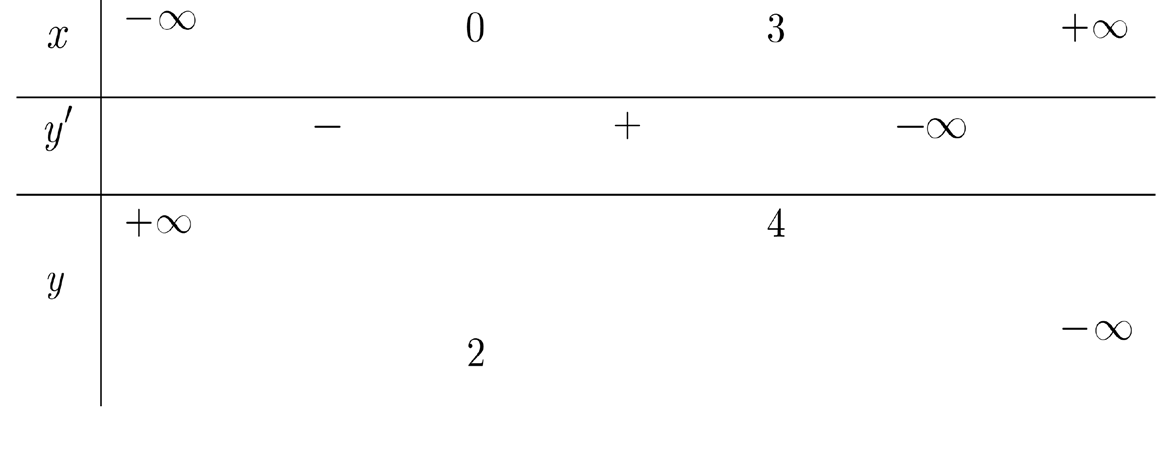 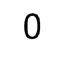 Giá trị cực đại của hàm số y = f (x ) bằngA. 3 .	B. 0 .	C. 2 .	D. 4 .Câu 2. Cho hàm số y = f (x ) có bảng biến thiên như sauPhương trìnhf (x ) = mcó bốn nghiệm thực phân biệt khi và chỉ khiA. 1 < m < 2 .	B. 3 < m < 5 .	C. 1 < m < 5 .	D. 1 < m < 3 .1Câu 3. Trên khoảng (0; +), hàm số y = x 3 có đạo hàm là3   4	1   2	1	1A. y =x 3 .	B. y =4x 3 .	C. y =	.	D. y =	.3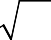 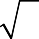 Câu 4. Số tập con gồm hai phần tử của tập hợp A có 10 phần tử làA. 10 .	B. 45 .	C. 20 .	D. 90 .Câu 5. Cho hàm số y = f (x) xác định trên  và có đạo hàm số đã cho đồng biến trên khoảng nào sau đây?f (x) = 12x 2023(x + 1)(3  x), x   . HàmA. (; 0).	B. (;1) .	C. (1; 3).	D. (3; +) .Câu 6. Đồ thị hàm số y = x 4 + 2x 2 + 3cắt trục tung tại điểm có tung độ bằngA. 3 .	B. 0 .	C. 1 .	D. 2 .Câu 7. Bất phương trình log (x  1)  2có tập nghiệm làA. (0;101 .	B. (;101 .	C. (1;101 .	D. (1; 3 .			Câu 8. Trong không gian Oxyz , cho ba điểm đoạn thẳng AB . Khẳng định nào sau đây đúng?A(2;2; 0),B (a;b;c),I (3;1;1). Điểm I là trung điểm củaA. a + b + c = 4 .	B. a + b + c = 8 .	C. a + b + c = 6 .	D. a + b + c = 2 .Câu 9. Cho một khối trụ có độ dài đường sinh là l và bán kính của đường tròn đáy là r . Diện tích toàn phần của khối trụ làA. Stp = 2r (l + r ).	B. Stp = r (l + r ).	C. Stp = 2r (l + 2r ).	D. Stp = r (2l + r ).Câu 10. Thể tích khối lập phương có cạnh a bằng2a 3A.3.	B.a .	C. 2a 3 .	D. a 3 .3Câu 11. Các nhà tâm lí học sử dụng mô hình hàm số để mô phỏng quá trình học tập của một học sinh như	1 sau:f (x ) = K.1 	 , trong đó  K  là tổng số đơn vị kiến thức học sinh phải học,  v  (kiến thức/ngày) là	ev.x tốc độ tiếp thu của học sinh, x (ngày) là thời gian học,f (x )là số đơn vị kiến thức đã học được sau xngày. Giả sử một học sinh cần phải học 35 đơn vị kiến thức. Biết rằng tốc độ tiếp thu của học sinh này là v = 0, 28 . Hỏi học sinh đó sẽ nhớ được bao nhiêu đơn vị kiến thức sau 7 ngày (kết quả làm tròn đến hàng đơn vị)?A. 30 .	B. 26 .	C. 31 .	D. 21 .Câu 12. Cho số phức z có điểm biểu diễn trên mặt phẳng tọa độ là A(3;4). Giá trị của | z | bằngA. 5 .	B. 25 .	C. 10 .	D.	.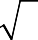 Câu 13. Hàm số nào sau đây là một nguyên hàm của hàm số y = 12x 5 ?A. y = 12x 6 + 5 .	B. y = 12x 4 .	C. y = 60x 4 .	D. y = 2x 6 + 3 .Câu 14. Cho biết phương trình z 2 + az + b = 0(với a,b   ) có nghiệm là 3  2i . Giá trị của a + bbằngA. 7 .	B. 7 .	C. 19 .	D. 19 .Câu 15. Cho hình chópS.ABCD  có đáy ABCD  là hình vuông cạnh a , SA = 3avà SA vuông góc vớimặt phẳng đáy. Thể tích khối chóp S.ABCD bằngA. 3a 3 .	B. 9a 3 .	C. a 3 .	D. a .3Câu 16. Trong không gian Oxyz , cho đường thẳng d : x  1 = y3	5= z + 2 .2Đường thẳng d cắt mặt phẳng(Oxy) tại điểm có hoành độ bằngA. 1 .	B. 2 .	C. 4 .	D. 5 .Câu 17. Phần ảo của số phức z = 3 + 2i bằngA. 2 .	B. 2 .	C. 3 .	D. 3 .Câu 18. Trên khoảng (; +), hàm số y = ln(2x 2 + 1) có đạo hàm làA. y ' =12x 2 + 1.	B. y ' =4x 2x 2 + 1.	C. y ' = 4x. ln(2x 2 + 1).	D. y ' =2x	.2x 2 + 1Câu 19. Cho hàm số y = f (x ) có đạo hàm trên  . Đồ thị hàm số y = f  (x ) như hình vẽ.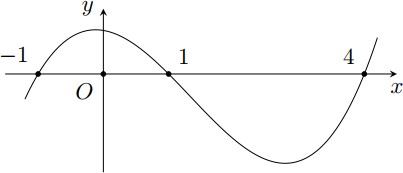 Khẳng định nào sau đây đúng?Hàm số y = f (x ) đạt cực đại tại điểm x = 1.Hàm số y = f (x ) có đúng hai điểm cực trị.Hàm số y = f (x ) đạt cực đại tại điểm x = 1 .Hàm số y = f (x ) đạt cực đại tại điểm x = 4 .x  = 1 + tCâu 20. Trong không gian Oxyz , cho đường thẳng  d : y = 1 + 2t .z  = 4  3tĐường thẳng d  đối xứng với d quamặt phẳng (Oxy). Phương trình tham số của d  làx  = 1 + t x  = 1 + t x  = 1 + t x  = 1  t A. y = 1 + 2t .	B. y = 1 + 2t  .	C. y = 1 + 2t .	D. y = 1  2t  .z  = 4  3t 2z  = 02z  = 4 + 3t z  = 4  3t Câu 21. Nếu  f (x )dx  = 2 thì I  =  3f (x )  2 dxbằng bao nhiêu?	1	1A. I = 3 .	B. I = 4 .	C. I = 2 .	D. I = 1.Câu 22. Tích các nghiệm của phương trình 6 log2 x  log1x 3 +	=50 bằng.	B. 1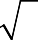 30.	C. 4 .	D. 2 .Câu 23. Cho hàm số y = f (x ) có đồ thị như hình vẽ.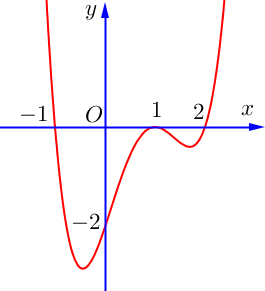 Khẳng định nào sau đây đúng?Hàm số y = f (x ) nghịch biến trên khoảng (1; +).Hàm số y = f (x ) nghịch biến trên khoảng (; 0).Hàm số y = f (x ) đồng biến trên khoảng (2;1).Hàm số y = f (x ) đồng biến trên khoảng (0;1).Câu 24. Nếu bán kính của một khối cầu tăng lên 2 lần thì thể tích của khối cầu đó tăng lên bao nhiêu lần?A. 4 lần.	B. 8 lần.	C. 16 lần.	D. 2 lần.Câu 25. Cho hình chóp tứ giác đều S.ABCD có O là giao điểm của AC và BD , AB = SA = a . Khoảng cách từ O đến mặt phẳng (SAD) bằngA. a .	B. a .	C.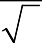 2.	D.   a .2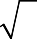 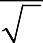 Câu 26. Gọi z , z là hai nghiệm của phương trình z 2  4z + 5 = 0 . Giá trị của P = z 2 + z 2   làA. P = 10 .	B. P = 5 .	C. P = 6 .	D. P = 9 .Câu 27. Giao điểm của đường tiệm cận đứng và đường tiệm cận ngang của đồ thị hàm số điểm nào sau đây?A. Q (1;2).	B. N (3;2).	C. M (2; 3).	D. P (2;1).y = 3x  1 làx + 2Câu 28. Hình vẽ sau đây là đồ thị của một trong bốn hàm số cho ở các phương án A, B, C, D. Hỏi đó là hàm số nào?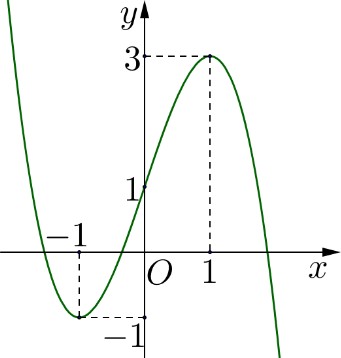 A. y = x 3  3x + 1.B. y = x 3 + 3x + 1.C. y = x 3 + 2x 2 + 1.D. y = x 3 + 3x 2 + 1.Câu 29. Cho hình chóp S.ABC có đáy là tam giác vuông cân tại B , AB = a , SA = a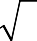 và vuông gócvới mặt phẳng đáy. Góc giữa đường thẳng SC và mặt phẳng (ABC ) bằngA.  45 .	B.  30 .	C. 120 .	D.  60 .Câu 30. Mệnh đề nào sau đây đúng?A.  cosx dx = sin x +C .	B.C.  cosx dx = sin x +C .	D. cosx dx = cos x +C . cosx dx = cos x +C .Câu 31. Một hộp có 5 viên bi màu đen, 4 viên bi màu trắng. Chọn ngẫu nhiên 2 viên bi. Xác suất chọn được 2 bi cùng màu bằngA. 5 .	B. 1 .	C. 40 .	D. 4 .9	9	9	9Câu 32. Trong không gian Oxyz , cho mặt phẳng () : x + y + z  3 = 0 . Điểm nào sau đây không thuộc mặt phẳng ()?A. Q (1;1; 3).	B. N (1;2; 0).	C. M (1;1;1).	D. P (1;1;2).Câu 33. Bất phương trình 3x< 81 có tập nghiệm làA.  0; 4 .	B. (0; 4).	C. (4; 4).	D. (; 4).Câu 34. Trong không gian Oxyz , cho mặt cầu (S ) : x 2 + y2 + z 2  2x + 4y  1 = 0 . Tâm của mặt cầu (S )là điểmA. I2 (1;1;1).	B. I4 (1;2; 0).	C. I3 (2; 4;1) .	D. I1 (1;2;1).Câu 35. Nếuf (1) = 124và 1f (x )dx  = 17thì giá trị củaf (4) bằngA. 9 .	B. 5 .	C. 19 .	D. 29 .Câu	36.	Trong	không	gian	Oxyz ,	cho	hai	mặt	phẳng	song	song	(P ) : 2x + y  2z  1 = 0 ,(Q) : 6x + 3y  6z + 15 = 0 . Khoảng cách giữa hai mặt phẳng (P ),(Q ) bằngA. 2 .	B. 16 .	C. 4 .	D. 16 .9	3	3Câu 37. Cho cấp số cộng (un ) có số hạng đầu u1  = 3và công sai d = 4 . Giá trị của u5 bằngA. 13 .	B. 768 .	C. 23 .	D. 19 .Câu 38. Gọi (H )phẳng (H ) bằnglà hình phẳng giới hạn bởi các đường: y = sin x ; Ox ; x = 0 ; x =  . Diện tích của hìnhA. 1 .	B.  .	C. 2 .	D. 2 .Câu	39.	Gọi	S	là	tập	hợp	tất	cả	các	giá	trị	nguyên	của	tham	số	m	để	hàm	sốf (x ) = x 4 + x 3  5x 2  x + mcó	bốn	điểm	cực	tiểux1, x2, x3, x4	thỏa	mãn(x 2 + 1)(x 2 + 1)(x 2 + 1)(x 2 + 1)  68 . Tập S có bao nhiêu tập con?A. 16 .	B. 4 .	C. 8 .	D. 32 .Câu 40. Trong không gian Oxyz , cho các điểmA(1;1;1),B (1;2; 0),C (3;1;2)và mặt phẳng() : 2x  y + 2z + 7 = 0 . Điểm M chạy tùy ý trên (). Gọi m là giá trị nhỏ nhất của biểu thức		3MA + 5MB  7MCA. m  (28; 47).. Khẳng định nào sau đây đúng?B. m  (24;28).	C. m  (10;20) .	D. m  (20;24).Câu 41. Cho một hình trụ có bán kính đáy bằng R và có chiều cao bằng R	. Hai điểm A , B lần lượt nằm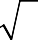 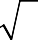 trên hai đường tròn đáy sao cho khoảng cách giữa đường thẳng AB và trục của hình trụ bằnggiữa đường thẳng AB và trục của hình trụ bằngA.  45 .	B.  60 .	C. 90 .	D.  30 .. GócCâu  42.  Trong  không  gian  Oxyz ,  cho  mặt  cầu  (S ) : (x  1)2  + (y  1)2  + (z  1)2   = 12và mặt phẳng() : x  2y + 2z + 11 = 0 . Lấy điểm M tùy ý trên (). Từ M kẻ các tiếp tuyến MA, MB , MC đến mặt cầu (S ), với A , B , C là các tiếp điểm đôi một phân biệt. Khi M thay đổi thì mặt phẳng (ABC ) luôn điqua điểm cố định H (a;b;c). Tổng a + b + cbằngA. 0 .	B. 7 .	C.  3 .	D. 2 .2	4Câu 43. Cho hàm sốf (x )liên tục trên  . Biết e3 f (ln x)dx = 7 ,  2 f (cos x)sin x dx = 3 . Giá trị của 3 f (x ) + 2x dxbằng1	x	01 	A. 10 .	B. 15 .	C. 10 .	D. 12 .Câu 44. Cho hàm sốf (x )có đạo hàm liên tục trên ℝ và thỏa mãn các điều kiệnf (0) = 2 ,(x 2 + 1)f (x ) + xf (x ) = x ,x  ℝ .	Gọi	(H )là	hình	phẳng	giới   hạn	bởi	đồ	thị	hàm   sốg (x ) =11 + f (x ), hai trục toạ độ và đường thẳng x = 3 . Quay (H ) quanh trục Ox ta được khối tròn xoaycó thể tích bằng V (đơn vị thể tích). Khẳng định nào sau đây đúng?A. V  (5; 9).	B. V  (15;20).	C. V  (11;13).	D. V  (35; 38) .Câu 45. Có bao nhiêu giá trị nguyên của tham số nghịch biến trên khoảng (4; 0)?m  2022;2022để hàm sốy = x 4 + 2m2x 2 + m3A. 4036 .	B. 2019 .	C. 4045 .	D. 4038 .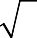 Câu 46. Xét các số phức z và w thỏa mãnz = w= 1 ,z + w=	. Giá trị nhỏ nhất của biểu thức4		w P =  w 	+ 21 +	ithuộc khoảng nào?z		z A. (2; 3).B. (4; 5).	C. (3; 4).	D. (7; 8).Câu 47. Cho hình lăng trụ tam giác đềuABC .ABC    có  cạnh  đáy  bằng  a .  Biết  khoảng  cách  giữa  haiđường thẳng AB  và AC  bằng  a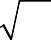 3a 315 . Thể tích V  của khối lăng trụ ABC .ABC   là53a 3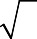 3a 3A. V =	.	B. V =	.	C. V =	.	D. V =	.2	8	4	8Câu 48. Có bao nhiêu cặp số nguyên (x;y ) thỏa mãnlog1 + x2 + y2 4x2y  2  2x2 +y2    + 1?2	x  2yA. 6 .	B. 13 .	C. 21 .	D. 9 .Câu 49. Gọi S là tập tất cả các giá trị nguyên của tham số đây có nghiệm thựcm  100;100sao cho bất phương trình sau3x2 2x +1  log  (x 2  2x + 6)8  + 10 Tổng tất các các phần tử của S bằng< 0.A. 5044 .	B. 5022 .	C. 4914 .	D. 5014 .Câu 50. Trong mặt phẳng Oxy , cho số phức z thỏa mãn | z  1 + 2i |= 3 . Tập hợp các điểm biểu diễn của số phức w = z(1 + i) là đường tròn nào dưới đây?A. Đường tròn tâm I (3;1) , bán kính R = 3 .	B. Đường tròn tâm I (3;1), bán kính R = 3	.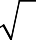 C. Đường tròn tâm I (3;1), bán kính R = 3 .	D. Đường tròn tâm I (3;1) , bán kính R = 3	.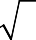  	 HẾT  	Họ và tên học sinh :..................................................... Số báo danh : ...................Câu 1. Cho biết phương trình z 2 + az + b = 0(với a,b   ) có nghiệm là 3  2i . Giá trị của a + bbằngA. 19 .	B. 19 .	C. 7 .	D. 7 .Câu 2. Cho hình chóp S.ABCD có đáy ABCD là hình vuông cạnh a , SA = 3aphẳng đáy. Thể tích khối chóp S.ABCD bằnga 3và SA vuông góc với mặtA. 3a 3 .	B..	C. 9a 3 .	D. a 3 .3Câu 3. Bất phương trình log (x  1)  2có tập nghiệm làA. (1; 3 .	B. (;101 .	C. (0;101 .	D. (1;101 .			Câu 4. Cho hàm số y = f (x) xác định trên  và có đạo hàm số đã cho đồng biến trên khoảng nào sau đây?f (x) = 12x 2023(x + 1)(3  x), x   . HàmA. (; 0).	B. (;1) .	C. (1; 3).	D. (3; +) .Câu 5. Bất phương trình 3x  81 có tập nghiệm làA. (;4).	B.0; 4 .	C. (0; 4).	D. (4; 4).Câu 6. Cho số phức z có điểm biểu diễn trên mặt phẳng tọa độ là A(3;4). Giá trị của | z | bằngA.	.	B. 5 .	C. 25 .	D. 10 .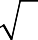 Câu 7. Giao điểm của đường tiệm cận đứng và đường tiệm cận ngang của đồ thị hàm số điểm nào sau đây?A. M (2; 3).	B. P (2;1).	C. Q (1;2).	D. N (3;2).y = 3x  1 làx + 2Câu 8. Cho một khối trụ có độ dài đường sinh là l và bán kính của đường tròn đáy là r . Diện tích toàn phần của khối trụ làA. Stp = 2r (l + r ).	B. Stp = r (2l + r ).	C. Stp = r (l + r ).	D. Stp = 2r (l + 2r ).Câu 9. Thể tích khối lập phương có cạnh a bằngA. a .	B. 2a 3 .	C.32a 33.	D. a 3 .Câu 10. Trong không gian Oxyz , cho mặt phẳng () : x + y + z  3 = 0 . Điểm nào sau đây không thuộcmặt phẳng ()?A. N (1;2; 0).	B. Q (1;1; 3).	C. M (1;1;1).	D. P (1;1;2).Câu 11. Cho hàm số y = f (x ) có bảng biến thiên như sauGiá trị cực đại của hàm số y = f (x ) bằngA. 0 .	B. 2 .	C. 4 .	D. 3 .Câu 12. Trong không gian Oxyz , cho ba điểm đoạn thẳng AB . Khẳng định nào sau đây đúng?A(2;2; 0),B (a;b;c),I (3;1;1). Điểm I là trung điểm củaA. a + b + c = 8 .	B. a + b + c = 2 .	C. a + b + c = 6 .	D. a + b + c = 4 .Câu 13. Đồ thị hàm số y = x 4 + 2x 2 + 3cắt trục tung tại điểm có tung độ bằngA. 1 .	B. 3 .	C. 2 .	D. 0 .Câu 14. Phần ảo của số phức z = 3 + 2i bằngA. 3 .	B. 2 .	C. 2 .	D. 3 .Câu 15. Cho hàm số y = f (x ) có đồ thị như hình vẽ.Khẳng định nào sau đây đúng?Hàm số y = f (x ) nghịch biến trên khoảng (1; +).Hàm số y = f (x ) đồng biến trên khoảng (0;1).Hàm số y = f (x ) đồng biến trên khoảng (2;1).Hàm số y = f (x ) nghịch biến trên khoảng (; 0).Câu 16. Cho hình chóp tứ giác đều S.ABCD có O là giao điểm của AC và BD , AB = SA = a . Khoảng cách từ O đến mặt phẳng (SAD) bằngA. a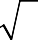 3 .	B.2a .	C. a .	D.   a .2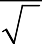 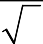 Câu 17. Cho cấp số cộng (un ) có số hạng đầu u1  = 3và công sai d = 4 . Giá trị của u5 bằngA. 13 .	B. 19 .	C. 768 .	D. 23 .Câu 18. Cho hàm số y = f (x ) có đạo hàm trên  . Đồ thị hàm số y = f  (x ) như hình vẽ.Khẳng định nào sau đây đúng?Hàm số y = f (x ) có đúng hai điểm cực trị.Hàm số y = f (x ) đạt cực đại tại điểm x = 4 .Hàm số y = f (x ) đạt cực đại tại điểm x = 1 .Hàm số y = f (x ) đạt cực đại tại điểm x = 1.Câu 19. Một hộp có 5 viên bi màu đen, 4 viên bi màu trắng. Chọn ngẫu nhiên 2 viên bi. Xác suất chọn được 2 bi cùng màu bằngA. 40 .	B. 5 .	C. 1 .	D. 4 .9	9	9	9Câu 20. Hình vẽ sau đây là đồ thị của một trong bốn hàm số cho ở các phương án A, B, C, D. Hỏi đó là hàm số nào?A. y = x 3 + 3x 2 + 1. B. y = x 3 + 2x 2 + 1.C. y = x 3 + 3x + 1.D. y = x 3  3x + 1.Câu 21. Số tập con gồm hai phần tử của tập hợp A có 10 phần tử làA. 10 .	B. 90 .	C. 45 .	D. 20 .x  = 1 + tCâu 22. Trong không gian Oxyz , cho đường thẳng  d : y = 1 + 2t .  Đường thẳng  d   đối xứng với  d   quaz  = 4  3tmặt phẳng (Oxy). Phương trình tham số của d  làx  = 1 + t x  = 1 + t x  = 1 + t x  = 1  t A. y = 1 + 2t  .	B. y = 1 + 2t .	C. y = 1 + 2t .	D. y = 1  2t  .z  = 0z  = 4 + 3t z  = 4  3t z  = 4  3t Câu 23. Các nhà tâm lí học sử dụng mô hình hàm số để mô phỏng quá trình học tập của một học sinh như	1 sau:f (x ) = K.1 	 , trong đó  K  là tổng số đơn vị kiến thức học sinh phải học,  v  (kiến thức/ngày) là	ev.x tốc độ tiếp thu của học sinh, x (ngày) là thời gian học,f (x )là số đơn vị kiến thức đã học được sau xngày. Giả sử một học sinh cần phải học 35 đơn vị kiến thức. Biết rằng tốc độ tiếp thu của học sinh này làv = 0, 28 . Hỏi học sinh đó sẽ nhớ được bao nhiêu đơn vị kiến thức sau 7 ngày (kết quả làm tròn đến hàngđơn vị)?A. 31 .	B. 21 .	C. 26 .	D. 30 .Câu 24. Cho hàm số y = f (x ) có bảng biến thiên như sauPhương trìnhf (x ) = mcó bốn nghiệm thực phân biệt khi và chỉ khiA. 3 < m < 5 .	B. 1 < m < 3 .	C. 1 < m < 2 .	D. 1 < m < 5 .Câu 25. Trên khoảng (; +), hàm số y = ln(2x 2 + 1) có đạo hàm làA. y ' =12x 2 + 1.	B. y ' =4x 2x 2 + 1.	C. y ' =2x 2x 2 + 1.	D. y ' = 4x. ln(2x 2 + 1).Câu 26. Trong không gian Oxyz , cho đường thẳng d : x  1 = y3	5= z + 2 .2Đường thẳng d cắt mặt phẳng(Oxy) tại điểm có hoành độ bằngA. 2 .	B. 1 .	C. 5 .	D. 4 .2Câu 27. Nếu f (x )dx = 2 thì I2=  3f (x )  2 dxbằng bao nhiêu?	1	1A. I = 3 .	B. I = 4 .	C. I = 1.	D. I = 2 .Câu	28.	Trong	không	gian	Oxyz ,	cho	hai	mặt	phẳng	song	song	(P ) : 2x + y  2z  1 = 0 ,: 6x + 3y  6z + 15 = 0 . Khoảng cách giữa hai mặt phẳng (P ),(Q ) bằngA. 4 .	B. 16 .	C. 2 .	D. 16 .3	3	9Câu 29. Nếu bán kính của một khối cầu tăng lên 2 lần thì thể tích của khối cầu đó tăng lên bao nhiêu lần?A. 16 lần.	B. 4 lần.	C. 8 lần.	D. 2 lần.Câu 30. Gọi (H )phẳng (H ) bằnglà hình phẳng giới hạn bởi các đường: y = sin x ; Ox ; x = 0 ; x =  . Diện tích của hìnhA. 1 .	B. 2 .	C.  .	D. 2 .4Câu 31. Nếu  f (1) = 12  và   f (x )dx  = 17  thì giá trị của  f (4) bằng1A. 5 .	B. 19 .	C. 9 .	D. 29 .1Câu 32. Trên khoảng (0; +), hàm số y = x 3 có đạo hàm là1	1   2	3   4	1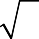 A. y =	.	B. y =x 3 .	C. y =3x 3 .	D. y =	.4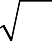 Câu 33. Tích các nghiệm của phương trình 6 log2 x  log1x 3 +	=50 bằngA. 2 .	B..	C. 4 .	D. 1 .30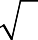 Câu 34. Cho hình chóp S.ABC có đáy là tam giác vuông cân tại B , AB = a , SA = a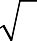 và vuông gócvới mặt phẳng đáy. Góc giữa đường thẳng SC và mặt phẳng (ABC ) bằngA.  30 .	B. 120 .	C.  45 .	D.  60 .Câu 35. Mệnh đề nào sau đây đúng?A.  cosx dx = cos x +C .	B.C.  cosx dx = sin x +C .	D. cosx dx = sin x +C . cosx dx = cos x +C .Câu 36. Gọi z , z là hai nghiệm của phương trình z 2  4z + 5 = 0 . Giá trị của P = z 2 + z 2   làA. P = 10 .	B. P = 6 .	C. P = 9 .	D. P = 5 .Câu 37. Hàm số nào sau đây là một nguyên hàm của hàm số y = 12x 5 ?A. y = 60x 4 .	B. y = 12x 4 .	C. y = 2x 6 + 3 .	D. y = 12x 6 + 5 .Câu 38. Trong không gian Oxyz , cho mặt cầu (S ) : x 2 + y2 + z 2  2x + 4y  1 = 0 . Tâm của mặt cầu (S )là điểmA. I1 (1;2;1).	B. I2 (1;1;1).	C. I3 (2; 4;1) .	D. I4 (1;2; 0).Câu 39. Trong không gian Oxyz , cho các điểmA(1;1;1),B (1;2; 0),C (3;1;2)và mặt phẳng() : 2x  y + 2z + 7 = 0 . Điểm M chạy tùy ý trên (). Gọi m là giá trị nhỏ nhất của biểu thức		3MA + 5MB  7MCA. m  (24;28).. Khẳng định nào sau đây đúng?B. m  (10;20) .	C. m  (20;24).	D. m  (28; 47).Câu 40. Gọi S là tập tất cả các giá trị nguyên của tham số đây có nghiệm thựcm  100;100sao cho bất phương trình sau3x2 2x +1  log  (x 2  2x + 6)8  + 10 Tổng tất các các phần tử của S bằng< 0.A. 5014 .	B. 5022 .	C. 5044 .	D. 4914 .Câu 41. Trong mặt phẳng Oxy , cho số phức z thỏa mãn | z  1 + 2i |= 3 . Tập hợp các điểm biểu diễn của số phức w = z(1 + i) là đường tròn nào dưới đây?Đường tròn tâm I (3;1), bán kính R = 3 .Đường tròn tâm I (3;1) , bán kính R = 3	.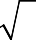 Đường tròn tâm I (3;1), bán kính R = 3	.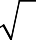 Đường tròn tâm I (3;1) , bán kính R = 3 .Câu 42. Có bao nhiêu giá trị nguyên của tham số nghịch biến trên khoảng (4; 0)?m  2022;2022để hàm sốy = x 4 + 2m2x 2 + m3A. 4045 .	B. 4038 .	C. 2019 .	D. 4036 .Câu 43. Xét các số phức z và w thỏa mãnz = w= 1 ,z + w=	. Giá trị nhỏ nhất của biểu thức4		w P =  w 	+ 21 +	ithuộc khoảng nào?z		z A. (2; 3).B. (4; 5).	C. (3; 4).	D. (7; 8).Câu 44. Cho hình lăng trụ tam giác đềuABC .ABC    có  cạnh  đáy  bằng  a .  Biết  khoảng  cách  giữa  haiđường thẳng AB  và AC  bằng  a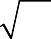 3a 315 . Thể tích V  của khối lăng trụ ABC .ABC   là53a 3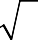 3a 3A. V =	.	B. V =	.	C. V =	.	D. V =	.4	2	8	8e3    f (ln x)	Câu 45. Cho hàm sốf (x )liên tục trên  . Biết1dx = 7 ,	2  f (cos x)sin x dx = 3 . Giá trị củax	0 3 f (x ) + 2x dxbằng1 	A. 10 .	B. 12 .	C. 15 .	D. 10 .Câu	46.	Gọi	S	là	tập	hợp	tất	cả	các	giá	trị	nguyên	của	tham	số	m	để	hàm	sốf (x ) = x 4 + x 3  5x 2  x + mcó	bốn	điểm	cực	tiểux1, x2, x3, x4	thỏa	mãn(x 2 + 1)(x 2 + 1)(x 2 + 1)(x 2 + 1)  68 . Tập S có bao nhiêu tập con?A. 16 .	B. 8 .	C. 32 .	D. 4 .Câu 47. Cho hàm sốf (x )có đạo hàm liên tục trên ℝ và thỏa mãn các điều kiệnf (0) = 2 ,(x 2 + 1)f (x ) + xf (x ) = x ,x  ℝ .	Gọi	(H )là	hình	phẳng	giới   hạn	bởi	đồ	thị	hàm   sốg (x ) =11 + f (x ), hai trục toạ độ và đường thẳng x = 3 . Quay (H ) quanh trục Ox ta được khối tròn xoaycó thể tích bằng V (đơn vị thể tích). Khẳng định nào sau đây đúng?A. V  (35; 38) .	B. V  (5; 9).	C. V  (15;20).	D. V  (11;13).Câu 48. Cho một hình trụ có bán kính đáy bằng R và có chiều cao bằng R	. Hai điểm A , B lần lượt nằm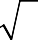 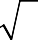 trên hai đường tròn đáy sao cho khoảng cách giữa đường thẳng AB và trục của hình trụ bằnggiữa đường thẳng AB và trục của hình trụ bằngA.  60 .	B.  45 .	C. 90 .	D.  30 .2	2. GócCâu 49. Có bao nhiêu cặp số nguyên(x;y)thỏa mãn log1 + x  + y 4x2y  2  2x2 +y2    + 1?2	x  2yA. 13 .	B. 21 .	C. 6 .	D. 9 .Câu  50.  Trong  không  gian  Oxyz ,  cho  mặt  cầu  (S ) : (x  1)2  + (y  1)2  + (z  1)2   = 12và mặt phẳng() : x  2y + 2z + 11 = 0 . Lấy điểm M tùy ý trên (). Từ M kẻ các tiếp tuyến MA, MB , MC đến mặt cầu (S ), với A , B , C là các tiếp điểm đôi một phân biệt. Khi M thay đổi thì mặt phẳng (ABC ) luôn điqua điểm cố định H (a;b;c). Tổng a + b + cbằngA.  3 .	B. 2 .	C. 0 .	D. 7 .4	2 	 HẾT  	SỞ GIÁO DỤC VÀ ĐÀO TẠO BẮC NINH(Đề có 06 trang)ĐỀ THI THỬ KỲ THI TỐT NGHIỆP THPT NĂM 2023Bài thi: TOÁNThời gian làm bài: 90 phút (không kể thời gian phát đề)x102+y+00+0y53y1ySỞ GIÁO DỤC VÀ ĐÀO TẠO BẮC NINH(Đề có 06 trang)ĐỀ THI THỬ KỲ THI TỐT NGHIỆP THPT NĂM 2023Bài thi: TOÁNThời gian làm bài: 90 phút (không kể thời gian phát đề)x102+y+00+0y51133Câu1011021031041051061071081091101111121131DCBABDDDCDBDD2DDAADDCDADDAB3CDCACBDDCDACA4BBBBBABADCCCA5BDBAACCDBADAD6ABDDBDCCBBCCB7CAACDDBABBDBD8CADAABABADCBA9ADCCBCACBDACA10DDCDBDBBCCCBC11ACCBDBCBBCCCB12ACBABBCBADACC13DBCBCCBBDDBCA14ACACABDBCCCBA15CBBBCCDACADCB16BDDCCCADDDDDC17BBCDACBDCADBB18BCCAADCABADBA19CDDBCACADCBAC20CCAACBDDDCCDA21BCABDDAAABAAC22DBBCDCCABCAAC23DDDBDBCDDDABD24BBDBAACDCDCDD25DBBDACADCDBCB26AADCCCBADBDDA27CBAABCCACABAD28BCCDBCDBCDDBA29ACCDBBACCBCDC30ADAADCBAABDCD31DDBACABCDDDCC32DDBCBDACDBBBC33CACCCDCBABDDC34BCBAADCCACAAC35DBCDCDDDDDDAB36AACDDDCDABBAC37DCDDBCDCADBBB38CDCDCACADAABC39CACCADCAACADB40BABBCDADDCCCD41DCADBDDCDBCAB42DBBCBACCDBDAD43DBBCDCBCAACAC44DADCBAACDCADB45DBAABCBDCACCB46BBABDDDDAADDC47CADBDBDCAADAD48BDADDBCCAADCD49DAACDBABAADBA50BBACCCDADCAAC114115116117118119120121122123124CADABDBBAAACDCBCCACBDBDADACBDDBCCACDADADAACADDDBDDDABACDCDABCDDADBDBABDCDCCBDDAACDCDCBBADABCDBDADBDCBCBCAABDABABBCBBBDABBCBCCBDCAADDDBDCBBBBCDDDBDCAABADBCBAACDCCABBCDDAADAAADDDDABDCDBCDCCDADACBABABBCAADBDDDDCDCDDBADDBDACADDADACBACBCDDBDDDAABAABCCDCDBAABAADDDABBCACCCCBCCDCCBDBACDCBCCDCDCDDADACCBBCCDDCDABCDAAACDCABAABCBBCBBBACCCAAACBBCDCBACBBACDCDCACCACDBDDCBABCABCAABDABDACCBCCCADADBCBCDDCBBABCBCDBBCBCAACBDBDCADCACBCCCDCBBCBACBAABDBAACCBBCCDDACDDDCDCCABCDADCBDDACDCBADDBBCDDBBBDBCABCCBCBBADDDDADCDDBBDADDADACACAADCACCABADABDDDDDABAADDACDBBACCACBDCC